Homework 3Student ID:		Name:Explain the following terms:Lateral line systemInner earSterocilia/kinociliumStimuliNeuromastOtolithWeberian ossiclesOtophysanAmpullary receptorsRetinaRods and cones (sensory cells)RhodopsinsNasal sacsOlfactory epitheliumMagnetoreceptionShort questions:1. What are the five parts of fish brain?2. In physoclistous fishes, how is the gas exchange in swim bladder handled?3. What are the three kinds of kidneys present in vertebrates? What types of kidneys do fishes have?Complete the names of the structures in the diagram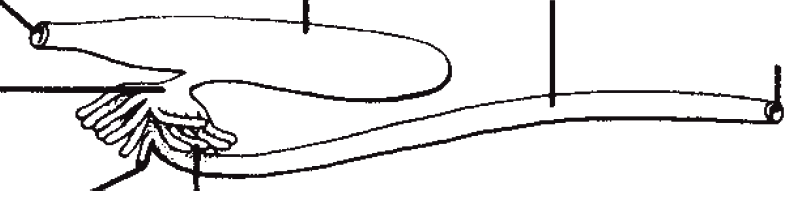 